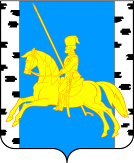 Информационная газета муниципального образования Маганский сельсовет Березовского района Красноярского краяРаспространяется бесплатно№ 43 (344) 27.12.2023 г.Официальный сайт администрации Маганского сельсовета www.magansk.ruОглавление										       страницыНормативные правовые акты                                                                                                                     2Постановление администрации Маганского сельсовета от 18.12.2023 г. № 98 «Об утверждении Положения о работе Единой комиссии администрации Маганского сельсовета  по осуществлению закупок» 											             2 Постановление администрации Маганского сельсовета от 18.12.2023 г. № 99 «Об утверждении перечня главных администраторов доходов бюджета Маганского сельсовета на 2024 год и плановый период 2025-2026 годов»                                                                                                         10                                                                 Постановление администрации Маганского сельсовета от 22.12.2023 г. № 100 «Об образовании комиссии по предупреждению и ликвидации чрезвычайных ситуаций природного и техногенного характера и обеспечению пожарной безопасности»                                                                              14Постановление администрации Маганского сельсовета от 22.12.2023 г. № 101 «О внесении изменений в Постановление администрации Маганского сельсовета № 93 от 22.11.2017 года « О включении объектов жилого недвижимого имущества в Реестр муниципальной собственности Маганского сельсовета»»                                                                                                                          20Постановление администрации Маганского сельсовета от 22.12.2023 г. № 102 «О внесении изменений в Постановление администрации Маганского сельсовета №54 от 21.08.2018 года «О включении объектов жилого недвижимого имуществам в Реестр муниципальной собственности Маганского сельсовета»»                                                                                                                        22Постановление администрации Маганского сельсовета от 27.12.2023 г. № 103 «О создании комиссии по соблюдению требований к служебному поведению муниципальных служащих и урегулированию конфликта интересов на муниципальной службе в администрации Маганского сельсовета Березовского района Красноярского края»»                                                                      24Решение Маганского сельского Совета депутатов от 25.12.2023 г. № 54-1 РЧ «О внесении изменений в решение Маганского сельского Совета депутатов от 15.12.2022 №44-2Р О бюджете Маганского сельсовета на 2023 год и плановый период 2024-2025 годов»                                       25Правила безопасности нового года                                                                                                          26                      ПОСТАНОВЛЕНИЕ АДМИНИСТРАЦИИ МАГАНСКОГО СЕЛЬСОВЕТА«18» декабря 2023 г. № 98«Об утверждении Положения о работе Единой комиссии администрации Маганского сельсовета по осуществлению закупок»В соответствии с Федеральным законом Российской Федерации от 05.04.2013 № 44-ФЗ «О контрактной системе в сфере закупок товаров, работ, услуг для обеспечения государственных и муниципальных нужд», руководствуясь Уставом Маганского сельсовета Березовского района Красноярского края, администрация Маганского сельсовета,ПОСТАНОВЛЯЕТ:1. Признать утратившими силу:Постановление администрации Маганского сельсовета от 01.08.2022г. №63 «Об утверждении Положения о работе единой комиссии администрации Маганского сельсовета по осуществлению закупок»;2.  Утвердить Положение о работе Единой комиссии администрации Маганского сельсовета по осуществлению закупок, согласно Приложению №1 к настоящему Постановлению. 3. Контроль над исполнением настоящего Постановления оставляю за собой.4. Постановление вступает в силу со дня его официального опубликования в газете «Ведомости органов местного самоуправления Маганского сельсовета» и в 10-дневный срок со дня утверждения подлежит размещению на официальном сайте администрации Маганского сельсовета в сети Интернет.Глава сельсовета                                                                     А.Г. ЛарионовПриложение № 1к Постановлению администрации  Маганского сельсовета  от 18.12.2023 г. № 98ПОЛОЖЕНИЕо работе единой комиссии администрации  Маганского сельсовета по осуществлению закупок1. Общие положения1.1. Настоящее Положение определяет цели, задачи, функции, полномочия и порядок деятельности Комиссии (далее - Единая комиссия) по осуществлению закупок товаров, работ, услуг путем проведения: 1) конкурса (открытого конкурса в электронной форме (далее - электронный конкурс), закрытого конкурса, закрытого конкурса в электронной форме (далее - закрытый электронный конкурс);2) аукциона (открытого аукциона в электронной форме (далее - электронный аукцион), закрытого аукциона, закрытого аукциона в электронной форме (далее - закрытый электронный аукцион);3) запроса котировок в электронной форме (далее - электронный запрос котировок).1.2. Единая комиссия в процессе своей деятельности руководствуется Конституцией Российской Федерации, Бюджетным кодексом Российской Федерации, Гражданским кодексом Российской Федерации, Федеральным законом от 5 апреля 2013 г. № 44-ФЗ "О контрактной системе в сфере закупок товаров, работ, услуг для обеспечения государственных и муниципальных нужд" (далее - Закон от 05.04.2013 № 44-ФЗ), иными действующими нормативными правовыми актами, регулирующими отношения в сфере закупок товаров, работ, услуг, и настоящим Положением.1.3. Электронный конкурс, закрытый конкурс, закрытый электронный конкурс, электронный аукцион, закрытый аукцион, закрытый электронный аукцион, проводятся уполномоченным органом, уполномоченным учреждением на основании решения администрации Маганского сельсовета (далее – заказчика).Запрос котировок в электронной форме проводится контрактной службой (контрактным управляющим) заказчика, если иное не установлено администрацией Маганского сельсовета.1.4. Заказчик вправе привлечь на основе контракта специализированную организацию для разработки извещения, документации о закупке (в случае, если Законом от 05.04.2013 № 44-ФЗ предусмотрена документация о закупке), размещения в единой информационной системе в сфере закупок (далее - ЕИС) и на электронной площадке информации и электронных документов, выполнения иных функций, связанных с обеспечением проведения определения поставщика (подрядчика, исполнителя).1.5. В процессе осуществления своих полномочий Единая комиссия взаимодействует с контрактной службой (контрактным управляющим) Заказчика и специализированной организацией (в случае ее привлечения Заказчиком) в порядке, установленном Законом от 05.04.2013 № 44-ФЗ и настоящим Положением.2. Цели создания и принципы работы Единой комиссии2.1. Единая комиссия создается в целях определения поставщиков (подрядчиков, исполнителей) путем проведения:1) конкурса (открытого конкурса в электронной форме (далее - электронный конкурс), закрытого конкурса, закрытого конкурса в электронной форме (далее - закрытый электронный конкурс);2) аукциона (открытого аукциона в электронной форме (далее - электронный аукцион), закрытого аукциона, закрытого аукциона в электронной форме (далее - закрытый электронный аукцион);3) запроса котировок в электронной форме (далее - электронный запрос котировок).2.2. Исходя из целей деятельности Единой комиссии, определенных в пункте 2.1 настоящего Положения, задачами Единой комиссии являются:2.2.1. Обеспечение эффективности и экономичности использования выделенных средств бюджетного финансирования на приобретение товаров, работ, услуг и реализация мер, направленных на сокращение издержек Заказчика.2.2.2. Обеспечение добросовестной конкуренции, недопущение дискриминации, введения ограничений или преимуществ для отдельных участников закупки, за исключением случаев, если такие преимущества установлены действующим законодательством Российской Федерации.2.2.3. Устранение возможностей злоупотребления и коррупции при определении поставщиков (подрядчиков, исполнителей).2.2.4. Недопущение разглашения сведений, ставших известными в ходе проведения процедур определения поставщиков (подрядчиков, исполнителей), в случаях, установленных действующим законодательством Российской Федерации.3. Порядок создания и работы Единой комиссии3.1. Единая комиссия является коллегиальным органом, действующим на постоянной основе. Структурный состав Единой комиссии формируется в соответствии с приложением 1 к настоящему Положению.3.2. Персональный состав Единой комиссии, ее председатель, заместитель председателя, секретарь и члены Единой комиссии, порядок работы Единой комиссии утверждаются:- Постановлением заказчика при осуществлении закупок путем проведения запроса котировок в электронной форме.3.3. Число членов Единой комиссии должно быть не менее трех человек. Все члены Единой комиссии обладают правом решающего голоса. Члены комиссии могут участвовать в заседании с использованием систем видео-конференц-связи.3.4. Единую комиссию возглавляет председатель, а в его отсутствие - заместитель председателя.3.5. На заседание Единой комиссии может быть приглашен представитель контрактной службы, ответственный за подготовку документации в рамках законодательства о контрактной системе в сфере закупок товаров, работ, услуг для обеспечения государственных и муниципальных нужд, или контрактный управляющий.3.6. Функциональные обязанности членов Единой комиссии определяются настоящим Положением.3.7. При проведении конкурсов для заключения контрактов на создание произведений литературы или искусства, исполнения (как результата интеллектуальной деятельности), на финансирование проката или показа национальных фильмов в состав Единой комиссии должны включаться лица творческих профессий в соответствующей области литературы или искусства. Число таких лиц должно составлять не менее чем пятьдесят процентов общего числа членов Единой комиссии.3.8. Членами Единой комиссии не могут быть:- физические лица, которые были привлечены в качестве экспертов к проведению экспертной оценки извещения об осуществлении закупки, документации о закупке (в случае, если Законом от 05.04.2013 № 44-ФЗ предусмотрена документация о закупке), заявок на участие в конкурсе;- физические лица, имеющие личную заинтересованность в результатах определения поставщика (подрядчика, исполнителя), в том числе физические лица, подавшие заявки на участие в определении поставщика (подрядчика, исполнителя) либо состоящие в трудовых отношениях с организациями или физическими лицами, подавшими данные заявки, либо являющиеся управляющими организаций, подавших заявки на участие в определении поставщика (подрядчика, исполнителя). Понятие "личная заинтересованность" используется в значении, указанном в Федеральном законе от 25.12.2008 № 273-ФЗ "О противодействии коррупции" (далее -Закон от 25.12.2008 № 273-ФЗ);- физические лица, являющиеся участниками (акционерами) организаций, подавших заявки на участие в закупке, членами органов управления, кредиторами участников закупки;- должностные лица органов контроля, указанных в части 1 статьи 99 Закона от 05.04.2013 № 44-ФЗ, непосредственно осуществляющие контроль в сфере закупок.     3.9. Замена члена Единой комиссии осуществляется по решению:- заказчика при осуществлении закупок путем проведения запроса котировок в электронной форме.Замена члена Единой комиссии осуществляется незамедлительно после выявления его несоответствия требованиям пункта 3.8 настоящего Положения, на физическое лицо, соответствующее требованиям пункта 3.8 настоящего Положения, требованиям законодательства о контрактной системе в сфере закупок товаров, работ, услуг для обеспечения государственных и муниципальных нужд либо сразу после выявления обстоятельств: болезнь, отпуск или увольнение члена Комиссии.3.10. Единая комиссия правомочна осуществлять свои функции, если на ее заседании присутствует не менее чем пятьдесят процентов общего числа ее членов.3.11. Члены Единой комиссии должны быть своевременно уведомлены секретарем Единой комиссии о месте, дате и времени проведения заседания.3.12. Уведомление членов Единой комиссии о месте, дате и времени проведения заседаний Единой комиссии осуществляется не позднее чем за два рабочих дня до даты проведения такого заседания.3.13. Решения Единой комиссии принимаются открытым голосованием простым большинством голосов присутствующих на заседании членов Единой комиссии. Каждому члену Единой комиссии принадлежит один голос, член Единой комиссии не вправе воздержаться от голосования.3.14. При равенстве голосов решающим признается голос председателя Единой комиссии.3.15. Сведения о голосовании каждого члена Единой комиссии вносятся в протокол, который формируется функционалом электронной площадки.3.16. Принятие решения членами Единой комиссии путем проведения заочного голосования, а также делегирование ими своих полномочий иным лицам не допускаются. Правомочными являются лишь те решения, которые приняты путем голосования исключительно в рамках проведения очного заседания либо с использованием системы видео-конференц-связи в достаточном количественном составе.3.17. Секретарь Единой комиссии:- осуществляет подготовку заседаний Единой комиссии, включая оформление и рассылку необходимых документов, информирование членов Единой комиссии по всем вопросам, относящимся к их функциям, в том числе извещение членов Единой комиссии, а также лиц, принимающих участие в работе Единой комиссии, о времени и месте проведения заседаний, и обеспечение членов Единой комиссии необходимыми материалами;- обеспечивает взаимодействие с контрактной службой и контрактным управляющим в соответствии с Положением о контрактной службе заказчика, должностной инструкцией контрактного управляющего;- осуществляет иные действия организационно-технического характера.3.18. Члены Единой комиссии обязаны:- лично присутствовать на заседаниях Единой комиссии. Отсутствие на заседаниях Единой комиссии допускается только по уважительным причинам в соответствии с трудовым законодательством Российской Федерации;- выступать по вопросам повестки дня на заседаниях Единой комиссии;- проверять правильность содержания протоколов заседаний Единой комиссии;- излагать в письменном виде "особое мнение" с занесением его в протоколы заседаний Единой комиссии (в случае несогласия с решениями комиссии);- принимать меры по предотвращению и урегулированию конфликта интересов в соответствии с Законом от 25.12.2008 № 273-ФЗ, в том числе с учетом информации, предоставленной заказчику в соответствии с частью 23 статьи 34 Закона от 05.04.2013 № 44-ФЗ о всех соисполнителях, субподрядчиках, заключивших договор или договоры с поставщиком (подрядчиком, исполнителем), цена которого или общая цена которых составляет более чем десять процентов цены контракта, при осуществлении закупки с начальной максимальной ценой контракта, превышающей размер, установленный Правительством Российской Федерации.4. Права и обязанности Единой комиссии, членов Единой комиссии4.1. Единая комиссия обязана:- знать и руководствоваться в своей деятельности законодательством Российской Федерации в сфере закупок товаров, работ, услуг и настоящим Положением;- до начала проведения процедуры осуществления закупки ознакомиться со всеми подготовленными по процедуре документами;- отказать участнику закупки в допуске к участию в случаях, установленных законодательством о контрактной системе в сфере закупок товаров, работ, услуг для обеспечения государственных и муниципальных нужд;- учитывать особенности осуществления закупок у субъектов малого предпринимательства в соответствии с законодательством Российской Федерации;- учитывать преимущества в пользу заявок на участие в закупках, поданных от имени учреждений (предприятий) уголовно-исполнительной системы и (или) организаций инвалидов, социально ориентированных некоммерческих организаций, а также содержащих предложения о поставке товаров российского происхождения, в случае если в извещении о проведении закупки содержится указание на такие преимущества;- оценивать и сопоставлять заявки на участие в конкурсе (открытый конкурс в электронной форме) в соответствии с порядком и критериями, установленными в извещении об осуществлении закупки, документации о закупке (в случае, если Законом от 05.04.2013 № 44-ФЗ предусмотрена документация о закупке);- рассматривать заявки на соответствие их требованиям, установленным в извещении о проведении запроса котировок в электронной форме, оценивать данные заявки;- не проводить переговоры с участниками закупки;- не допускать разглашения сведений, ставших известными в ходе проведения процедур закупок;- исполнять предписания уполномоченных на осуществление контроля в сфере закупок федерального органа исполнительной власти, органа исполнительной власти субъекта Российской Федерации об устранении выявленных ими нарушений законодательства Российской Федерации и (или) иных нормативных правовых актов Российской Федерации, субъекта Федерации о закупках.4.2. Единая комиссия вправе:- переносить заседания Единой комиссии на другое время (при необходимости);- привлекать к своей работе экспертов и экспертные организации (при необходимости);- обратиться к заказчику за разъяснениями по объекту закупки;- давать рекомендации заказчику.4.3. Члены Единой комиссии вправе:- выступать по вопросам повестки дня на заседаниях Единой комиссии;- проверять правильность содержания составляемых Единой комиссией протоколов, в том числе правильность отражения в этих протоколах своего выступления.4.4. Члены Единой комиссии обязаны:- присутствовать на заседаниях Единой комиссии, за исключением случаев, вызванных уважительными причинами (временная нетрудоспособность, командировка и другие уважительные причины);- принимать решения в пределах своей компетенции;- незамедлительно сообщить заказчику, принявшему решение о создании Единой комиссии, о возникновении обстоятельств, предусмотренных пунктом 3.8 настоящего Положения.5. Ответственность членов Единой комиссии5.1. Члены Единой комиссии, виновные в нарушении законодательства Российской Федерации и иных нормативных правовых актов о контрактной системе в сфере закупок, несут дисциплинарную, гражданско-правовую, административную, уголовную ответственность в соответствии с законодательством Российской Федерации.5.2. Решение Единой комиссии, принятое в нарушение требований Закона от 05.04.2013 № 44-ФЗ и настоящего Положения, может быть обжаловано любым участником закупки в порядке, установленном Законом от 05.04.2013 № 44-ФЗ, и признано недействительным по решению контрольного органа в сфере закупок.6.3. Каждый член Единой комиссии несет персональную ответственность за свое решение.6.4. Не реже чем один раз в два года по решению заказчика может осуществляться ротация членов Единой комиссии. Такая ротация заключается в замене не менее 50 процентов членов Единой комиссии в целях недопущения работы в составе Единой комиссии заинтересованных лиц, а также снижения и предотвращения коррупционных рисков и повышения качества осуществления закупок.6.5. Члены Единой комиссии, ответственные за оценку технической части заявок участников процедур закупок, предоставляют по запросу Уполномоченного органа на заседание Единой комиссии письменное заключение о соответствии требованиям документации о закупках функциональных характеристик (потребительских свойств) и качественных характеристик товара, работ, услуг и иных показателей заявок, связанных с конкретным предметом процедуры закупки.6.6. Члены Единой комиссии, допустившие нарушение законодательства Российской Федерации о закупках, настоящего Положения, могут быть заменены.6.7. Члены Единой комиссии не вправе разглашать сведения, составляющие государственную, служебную или коммерческую тайну, ставшие известными им в ходе закупок путем проведения конкурсов, аукционов, запросов котировок.6.8. Член Единой комиссии, допустивший нарушение законодательства Российской Федерации и (или) иных нормативных правовых актов в сфере закупок товаров, работ, услуг для обеспечения государственных и муниципальных нужд, может быть заменен по решению Заказчика.6.9. В случае если члену Единой комиссии станет известно о нарушении другим членом Единой комиссии законодательства Российской Федерации в сфере закупок товаров, работ, услуг для обеспечения государственных и муниципальных нужд, иных нормативных правовых актов Российской Федерации и настоящего Положения, он должен письменно сообщить об этом председателю Единой комиссии и (или) Заказчику в течение одного дня с момента, когда он узнал о таком нарушении.Приложение 1к Положению о работе Единой комиссии администрации Маганского сельсовета по осуществлению закупокСтруктурный состав Единой комиссии администрации Маганского сельсовета по осуществлению закупок*******************************************************ПОСТАНОВЛЕНИЕ АДМИНИСТРАЦИИ МАГАНСКОГО СЕЛЬСОВЕТА«18» декабря 2023 г. № 99«Об утверждении перечня главных администраторов доходов бюджета Маганского сельсовета на 2024 год и плановый период 2025-2026 годов»В соответствии с п.3.2 ст.160.1 Бюджетного Кодекса Российской Федерации, Постановлением Правительства РФ от 16 сентября 2021 г. N 1569 "Об утверждении общих требований к закреплению за органами государственной власти (государственными органами) субъекта Российской Федерации, органами управления территориальными фондами обязательного медицинского страхования, органами местного самоуправления, органами местной администрации полномочий главного администратора доходов бюджета и к утверждению перечня главных администраторов доходов бюджета субъекта Российской Федерации, бюджета территориального фонда обязательного медицинского страхования, местного бюджета", руководствуясь Уставом Маганского сельсоветаПОСТАНОВЛЯЮ:1. Утвердить перечень главных администраторов доходов бюджетаМаганского сельсовета на 2024 год и плановый период 2025-2026 годов  согласно  приложения 1.2. Наделить Администрацию Маганского сельсовета Березовского района Красноярского края правом администратора доходов.3. Контроль над исполнением постановления возложить на главного бухгалтера Бобко С. М.4. Постановление вступает в силу со дня подписания и применяется к правоотношениям, возникшим с  1 января 2024 года.Глава сельсовета                                                       А. Г. ЛарионовПриложение 1                                                                                                                                  к постановлению                                                                                                                               от 18.12.2023 №99Перечень главных администраторов доходов бюджета                      Маганского сельсовета*******************************************************ПОСТАНОВЛЕНИЕ АДМИНИСТРАЦИИ МАГАНСКОГО СЕЛЬСОВЕТА«22» декабря 2023 г. № 100«Об образовании комиссии по предупреждению и ликвидации чрезвычайных ситуаций природного и техногенного характера и обеспечению пожарной безопасности»В соответствии с Федеральным законом от 21.12.1994 № 68-ФЗ «О защите населения и территорий от чрезвычайных ситуации природного и техногенного характера», Постановлением Правительства РФ от 30.12.2003 № 794 «О единой государственной системе предупреждения и ликвидации чрезвычайных ситуаций природного и техногенного характера природного и техногенного характера», руководствуясь статьей 14 Федерального закона от 06.10.2003 г. № 131-ФЗ «Об общих принципах организации местного самоуправления в Российской Федерации», Уставом Маганского сельсовета, администрация Маганского сельсовета,ПОСТАНОВЛЯЕТ:1. Образовать комиссию по предупреждению и ликвидации чрезвычайных ситуаций природного и техногенного характера природного и техногенного характера и обеспечению пожарной безопасности в муниципальном образовании Маганский сельсовет.2. Утвердить Положение о комиссии по предупреждению и ликвидации чрезвычайных ситуаций природного и техногенного характера природного и техногенного характера и обеспечению пожарной безопасности, согласно Приложению 1.3. Утвердить состав о комиссии по предупреждению и ликвидации чрезвычайных ситуаций природного и техногенного характера природного и техногенного характера и обеспечению пожарной безопасности, согласно Приложению 2.4. Постановление администрации Маганского сельсовета от 30.09.2021 г. № 44 «Об образовании комиссии по предупреждению и ликвидации чрезвычайных ситуаций природного и техногенного характера и обеспечению пожарной безопасности» считать утратившим силу.5. Настоящее Постановление вступает в силу со дня его официального опубликования в газете «Ведомости органов местного самоуправления Маганского сельсовета» и подлежит размещению на официальном сайте администрации Маганского сельсовета в информационно-телекоммуникационной сети «Интернет».6. Контроль над выполнением Постановления возложить на заместителя главы сельсовета Запара Е.С.Глава сельсовета								      А. Г. ЛарионовПриложение №1 к Постановлению администрации Маганского сельсовета от «22» декабря 2023 г. № 100ПОЛОЖЕНИЕО КОМИССИИ ПО ПРЕДУПРЕЖДЕНИЮ И ЛИКВИДАЦИИ ЧРЕЗВЫЧАЙНЫХ СИТУАЦИЙ ПРИРОДНОГО И ТЕХНОГЕННОГО ХАРАКТЕРА ПРИРОДНОГО И ТЕХНОГЕННОГО ХАРАКТЕРА И ОБЕСПЕЧЕНИЮ ПОЖАРНОЙ БЕЗОПАСНОСТИ НА ТЕРРИТОРИИ муниципального образования Маганский сельсовет1. ОБЩИЕ ПОЛОЖЕНИЯ1.1. Комиссия по предупреждению и ликвидации чрезвычайных ситуаций природного и техногенного характера природного и техногенного характера и обеспечению пожарной безопасности администрации (далее - Комиссия) является координационным органом, образованным для обеспечения согласованности действий администрации Маганского сельсовета Березовского района Красноярского края, государственных и иных организаций в целях реализации единой государственной политики в области предупреждения и ликвидации чрезвычайных ситуаций природного и техногенного характера природного и техногенного характера (далее - чрезвычайные ситуации природного и техногенного характера) и обеспечения пожарной безопасности на территории Маганского сельсовета.1.2. Комиссия в своей деятельности руководствуется Конституцией Российской Федерации, Федеральными законами, Указами Президента РФ, Уставом Красноярского края, Законами Красноярского края, Указами и Распоряжениями Губернатора Красноярского края, Решениями Маганского сельского Совета депутатов, иными правовыми актами администрации Маганского сельсовета, а также настоящим Положением.2. ОСНОВНЫЕ ЗАДАЧИ, ФУНКЦИИ И ПРАВА КОМИССИИ2.1. Основными задачами Комиссии являются:а) разработка предложений по реализации государственной политики в области предупреждения и ликвидации чрезвычайных ситуаций природного и техногенного характера и обеспечения пожарной безопасности в Маганском сельсовете;б) координация деятельности органов управления и сил органов местного самоуправления по предупреждению и ликвидации чрезвычайных ситуаций природного и техногенного характера на соответствующих уровнях единой системы;в) обеспечение согласованности действий органов местного самоуправления и организаций при решении задач в области предупреждения и ликвидации чрезвычайных ситуаций природного и техногенного характера и обеспечения пожарной безопасности, а также восстановления и строительства жилых домов, объектов жилищно-коммунального хозяйства, социальной сферы, производственной и инженерной инфраструктуры, поврежденных и разрушенных в результате чрезвычайных ситуаций природного и техногенного характера;г) рассмотрение вопросов о привлечении сил и средств гражданской обороны к организации и проведению мероприятий по предотвращению и ликвидации чрезвычайных ситуаций природного и техногенного характера в порядке, установленном федеральным законом;д) рассмотрение вопросов об организации оповещения и информирования населения о чрезвычайных ситуациях.2.2. Комиссия с целью выполнения возложенных на нее задач осуществляет следующие функции:а) рассматривает в пределах своей компетенции вопросы в области предупреждения и ликвидации чрезвычайных ситуаций природного и техногенного характера, обеспечения первичных мер пожарной безопасности на территории Маганского сельсовета, вносит в установленном порядке Главе Маганского сельсовета соответствующие предложения;б) разрабатывает предложения по совершенствованию нормативных правовых актов администрации Маганского сельсовета в области предупреждения и ликвидации чрезвычайных ситуаций природного и техногенного характера и обеспечения первичных мер пожарной безопасности;в) разрабатывает предложения по развитию органов управления единой государственной системы предупреждения и ликвидации чрезвычайных ситуаций природного и техногенного характера Маганского сельсовета;г) участвует в подготовке предложений по предупреждению и ликвидации чрезвычайных ситуаций природного и техногенного характера муниципального и локального характера, происшедших на территории Маганского сельсовета;д) организует разработку предложений по финансированию мероприятий в области предупреждения и ликвидации чрезвычайных ситуаций природного и техногенного характера и обеспечения пожарной безопасности;е) готовит предложения о проведении экстренных мер по обеспечению защиты населения и территорий от последствий аварий, катастроф, пожаров и стихийных бедствий, снижению ущерба от них и ликвидации этих последствий на всей территории Маганского сельсовета;ж) рассматривает вопросы признания ситуации чрезвычайной либо признания угрозы возникновения чрезвычайной ситуации, готовит предложения о введении режимов функционирования органов управления и сил единой системы;з) разрабатывает предложения по эвакуации населения из зон чрезвычайных ситуаций природного и техногенного характера, его жизнеобеспечению и возвращению в места постоянного проживания;и) организует работу по подготовке предложений и аналитических материалов для Главы Маганского сельсовета.2.3. Комиссия в пределах своей компетенции имеет право:а) запрашивать в установленном порядке у органов администрации Маганского сельсовета и организаций Маганского сельсовета необходимые материалы и информацию;б) приглашать и заслушивать на своих заседаниях представителей органов администрации Маганского сельсовета и организаций; в) привлекать для участия в своей работе представителей органов администрации Маганского сельсовета и организаций по согласованию с их руководителями;г) создавать рабочие группы по направлениям деятельности Комиссии, определять полномочия и порядок работы этих групп.2.4. Комиссия принимает решения о проведении эвакуационных мероприятий при угрозе возникновения или возникновении чрезвычайных ситуаций природного и техногенного характера муниципального характера.4.5. Иные задачи в соответствии с законодательством Российской Федерации, законодательством субъектов Российской Федерации и нормативными правовыми актами Маганского сельсовета.3. СТРУКТУРА КОМИССИИ3.1 Председателем Комиссии является Глава Маганского сельсовета. В отсутствие председателя Комиссии его обязанности выполняет заместитель председателя Комиссии.3.2. Председатель Комиссии:несет персональную ответственность за выполнение возложенных на Комиссию задач и функций;утверждает персональный состав Комиссии;проводит заседания, проверки и другие работы, связанные с защитой населения и территории Маганского сельсовета от чрезвычайных ситуаций природного и техногенного характера природного и техногенного характера;привлекает к работе Комиссии контролирующие и надзорные органы, ведущих специалистов отраслей экономики, организаций и учреждений;организует работу по эвакуации населения из районов чрезвычайных ситуаций природного и техногенного характера и размещению в местах расселения, обеспечению его жизнедеятельности.3.3. Председатель Комиссии при возникновении чрезвычайной ситуации либо при угрозе возникновения чрезвычайной ситуации:организует сбор членов Комиссии;заслушивает доклады и предложения членов Комиссии о проведении мероприятий по обеспечению защиты населения и территории Маганского сельсовета;приводит в готовность силы и средства местного звена территориальной подсистемы единой государственной системы предупреждения и ликвидации чрезвычайных ситуаций природного и техногенного характера края к действиям по ликвидации последствий чрезвычайной ситуации;по согласованию с комиссиями организаций Маганского сельсовета привлекает необходимое количество сил и средств для ликвидации последствий чрезвычайной ситуации;организует доведение до сведения населения Маганского сельсовета и заинтересованных органов информации о складывающейся обстановке, ходе ликвидации последствий чрезвычайной ситуации;участвует в работе по выявлению причин возникновения чрезвычайной ситуации, определению величины ущерба.3.4. Секретарь Комиссии:подчиняется председателю Комиссии;отвечает за ведение текущей рабочей документации;готовит организационные документы к заседанию Комиссии согласно годовому плану и по вопросам ликвидации чрезвычайной ситуации либо при угрозе возникновения чрезвычайной ситуации на территории Маганского сельсовета;оповещает членов Комиссии и лиц, приглашенных на заседание, о проведении заседания;ведет протоколы заседаний Комиссии;доводит до сведения исполнителей принятые Комиссией решения и контролирует их исполнение;доводит перед заседаниями до сведения членов Комиссии предыдущие решения Комиссии и принятые по ним меры;принимает участие в разработке годового плана работы Комиссии.4. ОРГАНИЗАЦИЯ РАБОТЫ КОМИССИИ4.1. Комиссия осуществляет свою деятельность в соответствии с годовым планом, принимаемым на заседании Комиссии и утверждаемым председателем Комиссии.Внеплановые заседания Комиссии проводятся по мере необходимости. Заседания Комиссии по вопросам ликвидации чрезвычайной ситуации либо действий по предупреждению угрозы возникновения чрезвычайной ситуации проводятся незамедлительно с момента поступления информации в Комиссию.4.2. Заседания Комиссии проводит ее председатель или по его поручению заместитель председателя.Члены Комиссии принимают участие в ее заседаниях без права замены. В случае отсутствия члена Комиссии на заседании он имеет право представить свое мнение по рассматриваемым вопросам в письменной форме.Заседание Комиссии считается правомочным, если на нем присутствует не менее половины членов Комиссии.4.3. Подготовка материалов к заседанию Комиссии осуществляется руководителями органов администрации Маганского сельсовета, к компетенции которых относятся вопросы, включенные в повестку дня заседания.Материалы плановых заседаний представляются в Комиссию не позднее пяти дней до даты проведения заседания.Решения Комиссии принимаются простым большинством голосов присутствующих на заседании членов Комиссии. В случае равенства голосов решающим является голос председателя Комиссии.4.4. Решения Комиссии оформляются в виде протоколов, которые подписываются председателем Комиссии или его заместителем, председательствующим на заседании.4.5. Принятые Комиссией решения по вопросам, указанным в подпункте «ж» пункта 2.2., являются основанием для принятия правовых актов администрации Маганского сельсовета.Приложение № 2 к Постановлению администрации Маганского сельсовета от «22» декабря 2023 г. № 100Составкомиссии по предупреждению и ликвидации чрезвычайных ситуаций природного и техногенного характера природного и техногенного характера и обеспечению пожарной безопасности*******************************************************ПОСТАНОВЛЕНИЕ АДМИНИСТРАЦИИ МАГАНСКОГО СЕЛЬСОВЕТА«22» декабря 2023 г. № 101О внесении изменений в Постановление администрации Маганского сельсовета № 93 от 22.11.2017 года « О включении объектов жилого недвижимого имущества в Реестр муниципальной собственности Маганского сельсоветаВ соответствии с Федеральным законом от 06.10.2003 года №131-ФЗ «Об общих принципах организации местного самоуправления в Российской Федерации», Законом Красноярского края от 15.10.2015 года №9-3724 «О закреплении вопросов местного значения за сельскими поселениями Красноярского края», статьями 215, 288 Гражданского кодекса Российской Федерации, в целях приведения в соответствие муниципального правового акта требованиям действующего законодательства Российской Федерации, руководствуясь Распоряжением Президента Российской Федерации от 18 марта 1992 года № 114-РП «Об утверждении Положения об определении пообъектного состава федеральной, государственной и муниципальной собственности и порядке оформления прав собственности», приложением 3 Постановления ВС РФ от 27.12.1991 года № 3020-1 «О разграничении государственной собственности в Российской Федерации на федеральную собственность, государственную собственность республик в составе Российской Федерации, краев, областей, автономной области, автономных округов, городов Москвы и Санкт-Петербурга и муниципальную собственность», Уставом Маганского сельсовета, администрация Маганского сельсовета,ПОСТАНОВЛЯЕТ:1. Внести в Постановление администрации Маганского сельсовета №93 от 22.11.2017 года «О включении объектов жилого недвижимого имущества в Реестр муниципальной собственности Маганского сельсовета» следующие изменения:1.1. Преамбулу Постановления изложить и читать в следующей редакции: «В соответствии с Федеральным законом от 06.10.2003 года №131-ФЗ «Об общих принципах организации местного самоуправления в Российской Федерации», Законом Красноярского края от 15.10.2015 года №9-3724 «О закреплении вопросов местного значения за сельскими поселениями Красноярского края», статьями 215, 288 Гражданского кодекса Российской Федерации, руководствуясь Распоряжением Президента Российской Федерации от 18 марта 1992 года № 114-РП «Об утверждении Положения об определении пообъектного состава федеральной, государственной и муниципальной собственности и порядке оформления прав собственности», приложением 3 Постановления ВС РФ от 27.12.1991 года № 3020-1 «О разграничении государственной собственности в Российской Федерации на федеральную собственность, государственную собственность республик в составе Российской Федерации, краев, областей, автономной области, автономных округов, городов Москвы и Санкт-Петербурга и муниципальную собственность», Уставом Маганского сельсовета, администрация Маганского сельсовета,».1.2. Пункт 1 Постановления изложить и читать в следующей редакции:«Включить в раздел 1.2 Реестра муниципальной собственности Маганского сельсовета, как объект муниципальной собственности Маганского сельсовета, следующее недвижимое имущество: ».2. Право муниципальной собственности на недвижимое имущество, изложенное в подпункте 1.2. пункта 1 настоящего Постановления, подлежит государственной регистрации в едином государственном реестре органами, осуществляющими государственную регистрацию прав на недвижимость и сделок с ней.3. Контроль за исполнением настоящего Постановления возложить на ведущего специалиста администрации Маганского сельсовета – Томилову Ирину Ивановну.4. Настоящее Постановление вступает в силу со дня его официального опубликования в газете «Ведомости органов местного самоуправления Маганского сельсовета» и подлежит размещению на официальном сайте администрации Маганского сельсовета в информационно-телекоммуникационной сети «Интернет».Глава сельсовета                                                                              А.Г. Ларионов*******************************************************ПОСТАНОВЛЕНИЕ АДМИНИСТРАЦИИ МАГАНСКОГО СЕЛЬСОВЕТА«22» декабря 2023 г. № 102О внесении изменений в Постановление администрации Маганского сельсовета №54 от 21.08.2018 года «О включении объектов жилого недвижимого имуществам в Реестр муниципальной собственности Маганского сельсовета»В соответствии с Федеральным законом от 06.10.2003 года №131-ФЗ «Об общих принципах организации местного самоуправления в Российской Федерации», Законом Красноярского края от 15.10.2015 года №9-3724 «О закреплении вопросов местного значения за сельскими поселениями Красноярского края», статьями 215, 288 Гражданского кодекса Российской Федерации, в целях приведения в соответствие муниципального правового акта требованиям действующего законодательства Российской Федерации, руководствуясь Распоряжением Президента Российской Федерации от 18 марта 1992 года № 114-РП «Об утверждении Положения об определении пообъектного состава федеральной, государственной и муниципальной собственности и порядке оформления прав собственности», приложением 3 Постановления ВС РФ от 27.12.1991 года № 3020-1 «О разграничении государственной собственности в Российской Федерации на федеральную собственность, государственную собственность республик в составе Российской Федерации, краев, областей, автономной области, автономных округов, городов Москвы и Санкт-Петербурга и муниципальную собственность», Уставом Маганского сельсовета, администрация Маганского сельсовета,ПОСТАНОВЛЯЕТ:1. Внести в Постановление администрации Маганского сельсовета №54 от 21.08.2018 года «О включении объектов жилого недвижимого имущества в Реестр муниципальной собственности Маганского сельсовета» следующие изменения:1.1. Преамбулу Постановления изложить и читать в следующей редакции: «В соответствии с Федеральным законом от 06.10.2003 года №131-ФЗ «Об общих принципах организации местного самоуправления в Российской Федерации», Законом Красноярского края от 15.10.2015 года №9-3724 «О закреплении вопросов местного значения за сельскими поселениями Красноярского края», статьями 215, 288 Гражданского кодекса Российской Федерации, руководствуясь Распоряжением Президента Российской Федерации от 18 марта 1992 года № 114-РП «Об утверждении Положения об определении пообъектного состава федеральной, государственной и муниципальной собственности и порядке оформления прав собственности», приложением 3 Постановления ВС РФ от 27.12.1991 года № 3020-1 «О разграничении государственной собственности в Российской Федерации на федеральную собственность, государственную собственность республик в составе Российской Федерации, краев, областей, автономной области, автономных округов, городов Москвы и Санкт-Петербурга и муниципальную собственность», Уставом Маганского сельсовета, администрация Маганского сельсовета,».1.2. Пункт 1 Постановления изложить и читать в следующей редакции:«Включить в раздел 1.2 Реестра муниципальной собственности Маганского сельсовета, как объект муниципальной собственности Маганского сельсовета, следующее недвижимое имущество: ».2. Право муниципальной собственности на недвижимое имущество, изложенное в подпункте 1.2. пункта 1 настоящего Постановления, подлежит государственной регистрации в едином государственном реестре органами, осуществляющими государственную регистрацию прав на недвижимость и сделок с ней.3. Контроль за исполнением настоящего Постановления возложить на ведущего специалиста администрации Маганского сельсовета – Томилову Ирину Ивановну.4. Настоящее Постановление вступает в силу со дня его официального опубликования в газете «Ведомости органов местного самоуправления Маганского сельсовета» и подлежит размещению на официальном сайте администрации Маганского сельсовета в информационно-телекоммуникационной сети «Интернет».Глава сельсовета                                                                              А.Г. Ларионов*******************************************************ПОСТАНОВЛЕНИЕ АДМИНИСТРАЦИИ МАГАНСКОГО СЕЛЬСОВЕТА«27» декабря 2023 г. № 103О создании комиссии по соблюдению требований к служебному поведению муниципальных служащих и урегулированию конфликта интересов на муниципальной службе в администрации Маганского сельсовета Березовского района Красноярского края»                                                                      В соответствии с Федеральными законами Российской Федерации от 6 октября 2003 года № 131 – ФЗ «Об общих принципах организации местного самоуправления в Российской Федерации», Федеральным законом Российской Федерации от 2 марта 2007 года № 25-ФЗ «О муниципальной службе в Российской Федерации», Федеральным законом Российской Федерации от 25 декабря 2008 года №273-ФЗ «О противодействии коррупции», Указом Президента Российской Федерации от 1 июля 2010 года № 821 «О комиссиях по соблюдению требований к служебному поведению федеральных государственных служащих и урегулированию конфликта интересов», Уставом Маганского сельсовета, администрация Маганского сельсовета, ПОСТАНОВЛЯЕТ:1. Образовать комиссию по соблюдению требований к служебному поведению муниципальных служащих и урегулированию конфликтов интересов на муниципальной службе в администрации Маганского сельсовета Березовского района Красноярского края.2. Утвердить Положение о комиссии по соблюдению требований к служебному поведению муниципальных служащих и урегулированию конфликтов интересов на муниципальной службе в администрации Маганского сельсовета Березовского района Красноярского края, согласно Приложению 1.3. Утвердить состав комиссии по соблюдению требований к служебному поведению муниципальных служащих и урегулированию конфликтов интересов на муниципальной службе в администрации Маганского сельсовета Березовского района Красноярского края, согласно Приложению 2.4. Постановление администрации Маганского сельсовета от 30.09.2021 г. № 45 «О создании комиссии по соблюдению требований к служебному поведению муниципальных служащих Маганского сельсовета и урегулированию конфликта интересов на муниципальной службе» считать утратившим силу.4. Настоящее Постановление вступает в силу со дня его официального опубликования в газете «Ведомости органов местного самоуправления Маганского сельсовета» и подлежит размещению на официальном сайте администрации Маганского сельсовета в информационно-телекоммуникационной сети «Интернет».5. Контроль над исполнением настоящего Постановления оставляю за собой.Глава сельсовета								А. Г. Ларионов*******************************************************РЕШЕНИЕ МАГАНСКОГО СЕЛЬСКОГО СОВЕТА ДЕПУТАТОВ  от «25» декабря 2023 г. № 54-1РЧО внесении изменений в решение Маганского сельского Совета депутатов от 15.12.2022 г. №44-2Р «О бюджете Маганского сельсовета на 2023 год и плановый период 2024-2025 годов»В соответствии с Федеральным законом от 06.10.2003 № 131-ФЗ «Об общих принципах организации местного самоуправления в Российской Федерации», Законом Красноярского края от 15.10.2015 года № 9-3724 «О закреплении вопросов местного значения за сельскими поселениями Красноярского края», решением комиссии по предупреждению и ликвидации чрезвычайных ситуаций и обеспечению пожарной безопасности в муниципальном образовании Маганский сельсовет от 22.12.2023 года №1, в целях предупреждения и ликвидации последствий чрезвычайной ситуации, на объектах муниципальной собственности, вызванной обрушением крыши многоквартирного жилого дома, 1938 года постройки, по адресу: Красноярский край, Березовский район, п. Березовский, ул. Нагорная, д.6, а также осуществление мероприятий по обеспечению безопасности людей (в том числе несовершеннолетних детей) проживающих в квартирах №№ 1, 2, обеспечения устойчивого функционирования и эффективного распределения бюджетных средств, в соответствии с Бюджетным кодексом РФ, руководствуясь Уставом Маганского сельсовета, Маганский сельский Совет депутатов,РЕШИЛ:1. В целях предупреждения и ликвидации последствий чрезвычайной ситуации, на объектах муниципальной собственности, вызванной обрушением крыши многоквартирного жилого дома, 1938 года постройки, по адресу: Красноярский край, Березовский район, п. Березовский, ул. Нагорная, д.6, одобрить осуществление мероприятий, направленных на обеспечение безопасности людей (в том числе несовершеннолетних детей) проживающих в квартирах №№1, 2.2. Администрации Маганского сельсовета в кратчайшие сроки организовать мероприятия направленные на восстановление крыши многоквартирного жилого дома, 1938 года постройки, над объектами муниципальной собственности, по адресу: Красноярский край, Березовский район, п. Березовский, ул. Нагорная, д.6, квартиры №№1, 2.3. Передвинуть бюджетные ассигнования с раздела 0505 целевой статьи 8510086022 вид расходов 243 на раздел 0113 целевую статью 0790080320 вид расходов 244 в сумме 278000,00 рублей и направить для осуществления мероприятий по восстановлению крыши многоквартирного жилого дома, 1938 года постройки, над объектами муниципальной собственности, по адресу: Красноярский край, Березовский район, п. Березовский, ул. Нагорная, д.6, квартиры №№1, 2.4. Контроль над исполнением настоящего решения возложить на постоянную комиссию Маганского сельского Совета депутатов по бюджету, муниципальному имуществу, муниципальному контролю, экономической и налоговой политике.5. Настоящее Решение вступает в силу с момента его подписания и подлежит официальному опубликованию в газете «Ведомости органов местного самоуправления Маганского сельсовета» и подлежит размещению на официальном сайте администрации Маганского сельсовета в сети интернет в 10-дневный срок со дня утверждения.Председатель Маганского сельского                     Глава Маганского   Совета депутатов                                                     сельсовета                     О. А. Камскова                                                      А.Г. Ларионов*******************************************************ПРАВИЛА БЕЗОПАСНОСТИ НОВОГО ГОДА 	Приближаются Новогодние праздники и зимние каникулы. Самое чудесное время для детей: елка, подарки, разнообразные развлечения, бенгальские огни, хлопушки, петарды, снежные горки, ледянки, санки, лыжи и коньки — все это не только приносит радость, но может огорчить травмами, ушибами, порезами и ожогами.Пожарная часть № 42 КГКУ « Противопожарная охрана Красноярского края» напоминает:
 	Простые и понятные правила помогут вам сохранить жизнь и здоровье и получить от зимы только лишь положительные эмоции.Памятка о безопасности детей в период проведения новогодних праздников 	Для того, чтобы праздничные дни не были омрачены бедой, необходимо обратить особое внимание на соблюдение мер пожарной безопасности, которые очень просты.Запомните эти простые правила:- ёлка устанавливается на устойчивой подставке, подальше от отопительных приборов, для освещения елки использовать только исправные электрические гирлянды заводского изготовления,
ветки и верхушка елки не должны касаться стен и домашних вещей;
- не устанавливайте елку вблизи отопительных приборов;
- не используйте самодельные пиротехнические изделия! Приобретая пиротехнические изделия, будьте внимательны, проверьте наличие сертификата соответствия, инструкции на русском языке, срока годности.Запрещается:
 	- украшать елку свечами, ватой, игрушками из бумаги и целлулоида;
 	- одевать маскарадные костюмы из марли, ваты, бумаги и картона;
 	- зажигать на елке и возле нее свечи, бенгальские огни, пользоваться хлопушками в доме.
 	Детям категорически запрещается пользоваться пиротехническими изделиями. 
 	Закрепляйте с детьми правила пожарной безопасности:
не играть со спичками;
не включать самостоятельно электроприборы;
нельзя бросать в огонь пустые баночки и флаконы от бытовых химических веществ, особенно аэрозоли;
никогда не прятаться при пожаре.Меры предосторожности в период Новогодних каникул
 	Убедительная просьба родителям:
не оставляйте детей дома одних;
уберите все предметы, которыми дети могут пораниться;
не оставляйте спички, зажигалки в доступном для детей месте;
лекарства должны храниться в недоступном для детей месте;
не отпускайте детей на лед (на рыбалку, катание на лыжах и санках) без присмотра; не разрешайте детям гулять в темное время суток, далеко от дома; не разрешайте им самостоятельно пользоваться плитой, печью, включать электроприборы, в том числе электрическую гирлянду;
будьте примером во всех ситуациях, связанных с соблюдением правил пожарной безопасности!
 	Шалость детей с огнем нередко не только приводит к пожарам, но к  трагическим последствиям.

 	Постоянно повторяйте с ребенком правила поведения, устраивайте маленькие экзамены, разбирайте ошибки.
Выполняйте правила безопасности и строго контролируйте поведение детей в дни зимних каникул!
 	Не оставляйте детей без присмотра!
Не разрешайте детям длительно находиться на улице в морозную погоду!  	Низкая температура может таить опасность. Наиболее чувствительны к ее действию нос, уши, кисти и стопы, особенно пальцы, которые слабее защищены от холода одеждой. В результате длительного действия низкой температуры может возникать обморожение. 	ПОМНИТЕ Безопасность детей — ваша ответственность!
Каждый ребенок должен знать свой домашний адрес и номер домашнего телефона.
Выучите с детьми наизусть номер «112» — телефон вызова экстренных служб.
Организуйте ребенку интересный семейный новогодний праздник!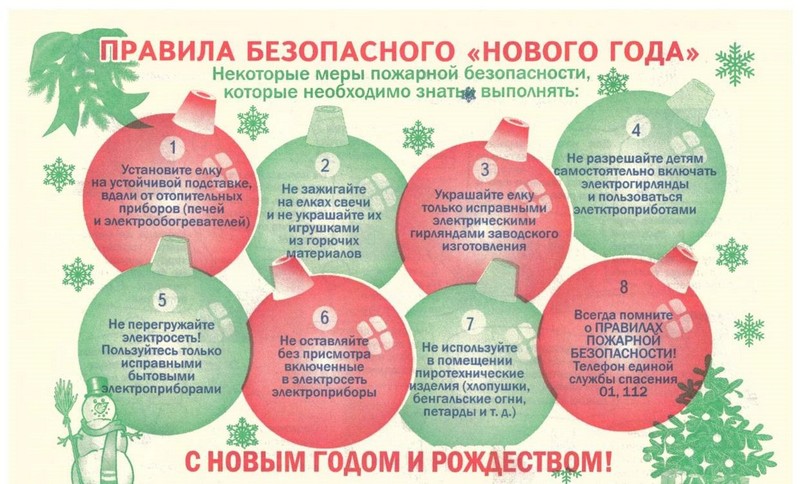 *******************************************************1№ п/пФИОДолжность1Запара Елена СергеевнаЗаместитель главы сельсовета, председатель Единой комиссии2Камскова Оксана АнатольевнаЗаведующий Маганским СДК,заместитель председателя Единой комиссии3Брюзгина Марина АлександровнаБухгалтер  администрации сельсовета,секретарь Единой комиссииЧлены комиссии:4.Томилова Ирина ИвановнаВедущий специалист администрации сельсовета5Шкутина Людмила ВасильевнаВедущий специалист администрации сельсоветаN   
строкиКод главного администратораКод классификации  
доходов бюджета    Наименование кода   
бюджетной классификации101710804020011000110Государственная пошлина за совершение нотариальных действий должностными лицами органов местного самоуправления, уполномоченными в соответствии с законодательными актами Российской Федерации на совершение нотариальных действий201711105035100000120Доходы от сдачи в аренду имущества, находящегося в оперативном управлении органов управления сельских поселений и созданных ими учреждений (за исключением имущества муниципальных бюджетных и автономных учреждений)301711105075100000120Доходы от сдачи в аренду имущества, составляющего казну поселений (за исключением земельных участков)401711701050100000180Невыясненные поступления, зачисляемые в бюджеты сельских поселений501720216001100098150Дотации бюджетам сельских поселений на выравнивание бюджетной обеспеченности из бюджетов муниципальных районов (за счет средств районного бюджета)601720216001100099150Дотации бюджетам сельских поселений на выравнивание бюджетной обеспеченности из бюджетов муниципальных районов (за счет средств краевого бюджета)701720215002100000150Дотации бюджетам сельских поселений на поддержку мер по обеспечению сбалансированности бюджетов801720235118100000150Субвенции бюджетам сельских поселений на осуществление первичного воинского учета на территориях, где отсутствуют военные комиссариаты901720230024100000150Субвенции бюджетам сельских поселений на выполнение передаваемых полномочий субъектов Российской Федерации 1001720249999100000150Прочие межбюджетные трансферты, передаваемые бюджетам сельских поселений1101721860010100000150Доходы бюджетов сельских поселений от возврата остатков субсидий, субвенций и иных межбюджетных трансфертов, имеющих целевое назначение, прошлых лет из бюджетов муниципальных районов1201711705050100000180Прочие неналоговые доходы бюджетов сельских поселений1301720805000100000150Перечисления из  бюджетов сельских  поселений  (в бюджеты  поселений)  для   осуществления возврата (зачета) излишне уплаченных или излишне взысканных сумм налогов,  сборов и иных платежей, а также сумм  процентов за несвоевременное осуществление  такого возврата  и  процентов,  начисленных  на излишне взысканные суммы1401721960010100000150   Возврат прочих остатков субсидий, субвенций и иных межбюджетных трансфертов, имеющих целевое назначение, прошлых лет из бюджетов сельских поселений1501710804020014000110Государственная пошлина за совершение    нотариальных действий должностными лицами органов местного самоуправления, уполномоченными в соответствии с законодательными актами Российской Федерации на совершение нотариальных действий1601711105025100000120Доходы, получаемые в виде арендной платы, а также средства от продажи права на заключение договоров аренды за земли, находящиеся в собственности сельских поселений (за исключением земельных участков муниципальных бюджетных и автономных учреждений)1701711402053100000410Доходы от реализации иного имущества, находящегося в собственности сельских поселений (за исключением имущества муниципальных бюджетных и автономных учреждений, а также имущества муниципальных унитарных предприятий, в том числе казенных), в части реализации основных средств по указанному имуществу1801720705030100000150Прочие безвозмездные поступления в бюджеты сельских поселений1901720405099100000150Прочие безвозмездные поступления от негосударственных организаций в бюджеты сельских поселений2001711109045100000120Прочие поступления от использования имущества, находящегося в собственности сельских поселений (за исключением имущества муниципальных бюджетных и автономных учреждений, а также имущества муниципальных унитарных предприятий, в том числе казенных)2101711406025100000430Доходы от продажи земельных участков, находящихся в собственности сельских поселений (за исключением земельных участков муниципальных бюджетных и автономных учреждений)2201711302995100000130Прочие доходы от компенсации затрат бюджетов сельских поселений2301711715030100001150Инициативные платежи, зачисляемые в бюджеты сельских поселений (поступления от юридических лиц и индивидуальных предпринимателей)2401711715030100002150Инициативные платежи, зачисляемые в бюджеты сельских поселений (поступления от физических лиц)2501711602020020000140Административные штрафы, установленные законами субъектов  Российской Федерации об административных правонарушениях, за нарушение муниципальных правовых актов2601720810000100000150Перечисление из бюджетов сельских поселений (в бюджеты сельских поселений) для осуществления взыскания2701720229999107509150Прочие субсидии бюджетам сельских поселений (субсидии на капитальный ремонт и ремонт автомобильных дорог общего пользования местного значения)2318210302231010000110Доходы от уплаты акцизов на дизельное топливо, подлежащие распределению между бюджетами субъектов Российской Федерации и местными бюджетами с учетом установленных дифференцированных нормативов отчислений в местные бюджеты 2418210302241010000110Доходы от уплаты акцизов на моторные масла для дизельных и (или) карбюраторных (инжекторных) двигателей, подлежащие распределению между бюджетами субъектов Российской Федерации и местными бюджетами с учетом установленных дифференцированных нормативов отчислений2518210302251010000110Доходы от уплаты акцизов на автомобильный бензин, подлежащие распределению между бюджетами субъектов Российской Федерации и местными бюджетами с учетом установленных дифференцированных нормативов отчислений в местные бюджеты 2618210302261010000110Доходы от уплаты акцизов на прямогонный бензин, подлежащие распределению между бюджетами субъектов Российской Федерации и местными бюджетами с учетом установленных дифференцированных нормативов отчислений в местные бюджеты 2718210102010011000110Налог на доходы физических лиц с доходов, источником которых является налоговый агент, за исключением доходов, в отношении которых исчисление и уплата налога осуществляются в соответствии со статьями 227, 2271 и 228 Налогового кодекса Российской Федерации2818210102020011000110Налог на доходы физических лиц с доходов, полученных от осуществления деятельности физическими лицами, зарегистрированными в качестве индивидуальных предпринимателей, нотариусов, занимающихся частной практикой, адвокатов, учредивших адвокатские кабинеты, и других лиц, занимающихся частной практикой в соответствии со статьей 227 Налогового кодекса Российской Федерации2918210102030011000110Налог на доходы физических лиц с доходов, полученных физическими лицами в соответствии со статьей 228 Налогового кодекса Российской Федерации30182 10503010011000110Единый сельскохозяйственный налог3118210601030101000110Налог на имущество физических лиц, взимаемый по ставкам, применяемым к объектам налогообложения, расположенным в границах сельских поселений3218210606033101000110Земельный налог с организаций, обладающих земельным участком, расположенным в границах сельских поселений3318210606043101000110Земельный налог с физических лиц, обладающих земельным участком, расположенным в границах сельских поселенийФ.И.О.Замещаемая должностьЗапара Елена СергеевнаЗаместитель главы Маганского сельсовета Председатель комиссииШкутина Людмила ВасильевнаВедущий специалистадминистрации Маганского сельсоветаЗаместитель председателя комиссииТомилова Ирина ИвановнаВедущий специалистадминистрации Маганского сельсоветаСекретарьОстапенко Елена АнатольевнаДепутат Маганского сельского Совета депутатов Член комиссии (независимый эксперт)Мышаев Александр ВалентиновичДепутат Маганского сельского Совета депутатовЧлен комиссии (независимый эксперт)№Сведения об основных характеристиках объекта муниципальной собственностиСведения об основных характеристиках объекта муниципальной собственности1Наименование объектаКвартира 1Вид объектаКвартира 1НазначениеЖилое 1Кадастровый (условный) номер,Инвентарный номер04:205:002:001106880:0001:100021Площадь, кв. м.31,51Год ввода в эксплуатацию (завершение строительства)1938 год1Адрес (местонахождение)Красноярский край, Березовский район, п.Березовский, ул. Нагорная, д. 6, кв. 21Балансовая (кадастровая) стоимость, руб.Данные отсутствуют1Реестровый номер муниципального имуществаРаздел 1.2 Жилой фонд, № 0017№Сведения об основных характеристиках объекта муниципальной собственностиСведения об основных характеристиках объекта муниципальной собственности1Наименование объектаКвартира 1Вид объектаКвартира 1НазначениеЖилое 1Кадастровый (условный) номер,Инвентарный номер04:205:002:001106880:0001:100011Площадь, кв. м.29,01Год ввода в эксплуатацию (завершение строительства)1938 год1Адрес (местонахождение)Красноярский край, Березовский район, п.Березовский, ул. Нагорная, д. 6, кв. 11Балансовая (кадастровая) стоимость, руб.Данные отсутствуют1Реестровый номер муниципального имуществаРаздел 1.2 Жилой фонд, № 0016